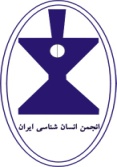 بسمه تعالیاینجانب  .....................................  عضو پیوسته انجمن انسان شناسی ایران با شماره عضویت ............  به آقای / خانم ............................................ وکالت می دهم که از طرف اینجانب در مجمع عمومی و فوق العاده مورخ 31/02/93  انجمن انسان شناسی  ایران  حاضر شده و در رای گیری شرکت نماید.امضا   تاریخ  ...................................